UPOV-InformationsdatenbankenVom Verbandsbüro erstelltes DokumentHaftungsausschluss: dieses Dokument gibt nicht die Grundsätze oder eine Anleitung der UPOV wiederZUSAMMENfassung	Zweck dieses Dokuments ist es, einen aktuellen Bericht über die Entwicklungen bezüglich der 
GENIE-Datenbank und des UPOV-Code-Systems zu vermitteln. 	Die Angelegenheiten betreffend die Entwicklungen bezüglich der PLUTO-Datenbank für Pflanzensorten (PLUTO-Datenbank) sind in den Dokumenten CAJ/79/5 „PLUTO-Datenbank für Pflanzensorten“ und 
CAJ/79/6 „UPOV-Suchinstrument für Ähnlichkeiten zum Zweck der Sortenbezeichnung“ dargelegt.	Der TC wird auf seiner achtundfünfzigsten Tagung ersucht werden, einen Vorschlag zur Überarbeitung von Dokument UPOV/INF/23 „UPOV-Code-System“ zu prüfen, um die Höchstzahl der Zeichen zu klären, die in dem an UPOV-Codes angehängten Element verwendet werden können, wie in Absatz 9 dieses Dokuments dargelegt. Über die Entschließungen des TC wird dem CAJ in Dokument CAJ/79/2 „Bericht über die Entwicklungen im Technischen Ausschuss“ berichtet werden.	Der Aufbau dieses Dokuments ist wie folgt:  	In diesem Dokument werden folgende Abkürzungen verwendet:CAJ: 	Verwaltungs- und Rechtsausschuss GRIN:	Germplasm Resources Information Network	TC:  	Technischer Ausschuss 	TWA:	Technische Arbeitsgruppe für landwirtschaftliche Arten	TWC:	Technische Arbeitsgruppe für Automatisierung und Computerprogramme	TWF: 	Technische Arbeitsgruppe für Obstarten	TWM:		Technische Arbeitsgruppe für Prüfmethoden und -techniken		TWO:		Technische Arbeitsgruppe für Zierpflanzen und forstliche Baumarten	TWP:	Technische Arbeitsgruppe(n)	TWV:	Technische Arbeitsgruppe für GemüseartenGENIE-DatenbankHintergrund 	Die GENIE-Datenbank () wurde entwickelt, um Online-Informationen über den Stand des Schutzes, die Zusammenarbeit bei der Prüfung, die Erfahrung bei der DUS-Prüfung und die Existenz von UPOV-Prüfungsrichtlinien für verschiedene Gattungen und Arten (englisch GENera und specIEs, daher GENIE) zu erteilen. Die GENIE-Datenbank dient auch der Erstellung der in dieser Hinsicht maßgeblichen Dokumente für den Rat und den Technischen Ausschuss (TC).	Die GENIE-Datenbank ist auch die Sammelstelle der UPOV-Codes und informiert über hauptsächliche und alternative botanische und landesübliche Namen von Pflanzentaxa.UPOV-Code-System Vorschläge für die Überarbeitung von Dokument UPOV/INF/23 „Einführung in das UPOV-Code-System“	Die Einführung in das UPOV-Code-System (Dokument UPOV/INF/23 „UPOV-Code-System“) wurde vom Rat am 21. September 2021 angenommen und ist auf der UPOV-Website unter https://www.upov.int/genie/resources/pdfs/upov_code_system_de.pdf verfügbar (vergleiche 
Dokument C/55/12 „Ergebnis der Prüfung von Dokumenten auf dem Schriftweg“, Absatz 32).	Der CAJ wird ersucht, zur Kenntnis zu nehmen, dass der TC auf seiner achtundfünfzigsten Tagung ersucht werden wird, einen Vorschlag für die Überarbeitung von Dokument UPOV/INF/23 
„UPOV-Code-System“ zu prüfen, um die Höchstzahl der Zeichen, die in dem an UPOV-Codes angehängten Element verwendet werden können, wie folgt zu klären (Streichungen durch Hervorheben und Durchstreichen angegeben, Ergänzungen durch Hervorheben und Unterstreichen angegeben):„5	UPOV CODE: ANGEHÄNGTE INFORMATIONEN„5.1	Angehängte Elementkonstruktion„5.1.1 	Dem UPOV-Code könnte gegebenenfalls ein neues Element angehängt werden, um maßgebliche Informationen über Sortengruppen und -typen und Sortenklassen zu liefern. „Das neue an UPOV-Codes angehängte Element wäre durch folgende Bezeichnungskonvention erkennbar:„ein Ziffernpräfix (Zahl von 1 bis 9) identifiziert das neue angehängte Element. „unterschiedliche Ziffern oder Buchstaben können gegebenenfalls unterschiedliche Informationskategorien anzeigen. „Das angehängte Element sollte insgesamt höchstens sechs Ziffern oder Buchstaben enthalten (z. B. ‚1AC2TG‘).	„Das neue Element könnte jedem UPOV-Code hinzugefügt werden, unabhängig von Pflanzentaxa (Gattungen, Arten oder Ebenen von Unterarten). Beispiele:„UPOV-Code für die Gattung Abies:	ABIES „UPOV-Code mit angehängtem Element: 	ABIES_1234 1AC2TG„UPOV-Code für die Art Abies sibirica: 	ABIES_SIB„UPOV-Code mit angehängtem Element: 	ABIES_SIB_1234 1AC2TG„UPOV-Code für die Unterart Abies sibirica subsp. semenovii:	ABIES_SIB_SEM„UPOV-Code mit angehängtem Element: 	ABIES_SIB_SEM_1234 1AC2TG“9.	Über die Entwicklungen der in diesem Dokument im TC dargelegten Angelegenheiten wird dem CAJ auf seiner achtundfünfzigsten Tagung in Dokument CAJ/79/2 „Bericht über die Entwicklungen im Technischen Ausschuss“ berichtet werden.Entwicklungen betreffend die UPOV-Codes 10. 	Im Jahr 2021 wurden 131 neue UPOV-Codes erstellt. Zum 31. Dezember 2021 umfasste die GENIE-Datenbank insgesamt 9.342 UPOV-Codes.* 	einschließlich Änderungen der UPOV-Codes infolge der Änderung der „Einführung in das UPOV-Code-System“ betreffend Hybride (vgl. Dokument TC/49/6).[Ende des Dokuments]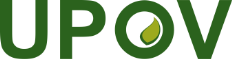 GInternationaler Verband zum Schutz von PflanzenzüchtungenVerwaltungs- und RechtsausschussNeunundsiebzigste TagungGenf, 26. Oktober 2022CAJ/79/INF/3Original: EnglischDatum: 15. Oktober 2022JahrJahrJahrJahrJahrJahrJahrJahrJahrJahrJahr20112012201320142015201620172018201920202021Neue UPOV-Codes173212209577188173440242243177131Änderungen12547*3711161534435UPOV-Codes insgesamt6.8517.0617.2517.8087.9928.1498.5898.8449.0779.2139.342